Инициативное бюджетирование

ПОСТАНОВЛЕНИЕ от 31 августа 2017 г. № 678 О реализации проектов поддержки местных инициатив на территории муниципальных образований Воронежской области в рамках развития инициативного бюджетирования (06.10.2017) Правительство Воронежской области П О С Т А Н О В Л Е Н И Е от 31 августа 2017 г.  № 678 В соответствии с постановлением Правительства Российской Федерации от 15.04.2014 № 320 «Об утверждении государственной программы Российской Федерации «Управление государственными финансами и регулирование финансовых рынков», в целях укрепления основ местного самоуправления, расширения на территории Воронежской области практики участия жителей Воронежской области в решении вопросов местного значения посредством определения направлений расходования бюджетных средств (инициативного бюджетирования) правительство Воронежской области п о с т а н о в л я е т: 1. Утвердить прилагаемые: 1.1. Состав Конкурсной комиссии конкурсного отбора проектов поддержки местных инициатив на территории муниципальных образований Воронежской области в рамках развития инициативного бюджетирования. 1.2. Положение о проведении конкурсного отбора проектов поддержки местных инициатив на территории муниципальных образований Воронежской области в рамках развития инициативного бюджетирования (далее – конкурсный отбор, проект). 2. Департаменту по развитию муниципальных образований Воронежской области (Тарасенко) обеспечить проведение конкурсного отбора проектов. 3. Рекомендовать муниципальным образованиям Воронежской области принять участие в конкурсном отборе проектов. 4. Управлению по взаимодействию со СМИ и административной работе правительства Воронежской области (Рябинская) во взаимодействии с департаментом связи и массовых коммуникаций Воронежской области (Сахаров) обеспечить информирование средств массовой информации о проведении и итогах конкурсного отбора проектов. 5. Контроль за исполнением настоящего постановления возложить на заместителя губернатора Воронежской области - руководителя аппарата губернатора и правительства Воронежской области Макина Г.И.          Губернатор Воронежской области                                                                         А.В. Гордеев СОСТАВ КОНКУРСНОЙ КОМИССИИ КОНКУРСНОГО ОТБОРА ПРОЕКТОВ ПОДДЕРЖКИ МЕСТНЫХ ИНИЦИАТИВ НА ТЕРРИТОРИИ МУНИЦИПАЛЬНЫХ ОБРАЗОВАНИЙ ВОРОНЕЖСКОЙ ОБЛАСТИ В РАМКАХ РАЗВИТИЯ ИНИЦИАТИВНОГО БЮДЖЕТИРОВАНИЯ (скачать) ПОЛОЖЕНИЕ О ПРОВЕДЕНИИ КОНКУРСНОГО ОТБОРА ПРОЕКТОВ ПОДДЕРЖКИ МЕСТНЫХ ИНИЦИАТИВ НА ТЕРРИТОРИИ МУНИЦИПАЛЬНЫХ ОБРАЗОВАНИЙ ВОРОНЕЖСКОЙ ОБЛАСТИ В РАМКАХ РАЗВИТИЯ ИНИЦИАТИВНОГО БЮДЖЕТИРОВАНИЯ (скачать) Администрация Подгоренского сельского поселения приглашает жителей к обсуждению!  В целях укрепления основ местного самоуправления, расширения на территории Воронежской области практики участия жителей Воронежской области в решении вопросов местного значения посредством определения направлений расходования бюджетных средств (инициативного бюджетирования) правительством Воронежской области принято постановление от 31.08.2017 г № 678 «О реализации проектов поддержки местных инициатив на территории муниципальных образований Воронежской области в рамках развития инициативного бюджетирования», которым утверждено  Положение  о проведении конкурсного отбора проектов поддержки местных инициатив на территории муниципальных образований Воронежской области в рамках развития инициативного бюджетирования (далее – конкурсный отбор, проект). Основными задачами конкурсного отбора являются: 1) участие населения муниципальных образований в определении приоритетных проектов, направленных на решение проблем местного значения; 3) развитие механизмов инициативного бюджетирования на территории муниципальных образований Воронежской области; 4) стимулирование местных инициатив с целью развития социальной инфраструктуры муниципальных образований Воронежской области; 5) содействие развитию социальной инфраструктуры на территории муниципальных образований Воронежской области; 6) повышение эффективности бюджетных расходов за счет вовлечения населения в процессы принятия решений на местном уровне и последующий контроль за реализацией проектов. К участию в конкурсном отборе допускаются муниципальные образования Воронежской области: городские и сельские поселения, муниципальные районы, городские округа Воронежской области. К конкурсному отбору допускаются заявки на реализацию проектов, направленных на решение вопросов местного значения (за исключением капитального ремонта, строительства и реконструкции объектов социальной инфраструктуры). Перечень направлений, на которые может быть направлен проект: - устройство объектов водоснабжения, водоотведения, - устройство объектов уличного освещения, - устройство объектов дорожной инфраструктуры, - ремонт и благоустройство объектов по организации досуга населения; - устройство объектов физической культуры и массового спорта; - устройство объектов по обеспечению пожарной безопасности; - благоустройство мест массового отдыха населения (пляжи, парки, скверы, зоны отдыха); - устройство тротуарных дорожек; - ремонт и благоустройство военно-мемориальных объектов, памятных объектов и знаков; - устройство детских игровых и спортивных площадок; - благоустройство мест гражданских захоронений. Ежегодно на конкурсный отбор от каждого муниципального образования может быть подана только одна заявка, подготовленная администрацией поселения,  в зависимости от того, на решение какого вопроса направлен проект из числа вопросов, предусмотренных статьей 14 Федерального закона от 06.10.2003 № 131-ФЗ «Об общих принципах организации местного самоуправления в Российской Федерации».                                       О выдвижении проекта на конкурс. 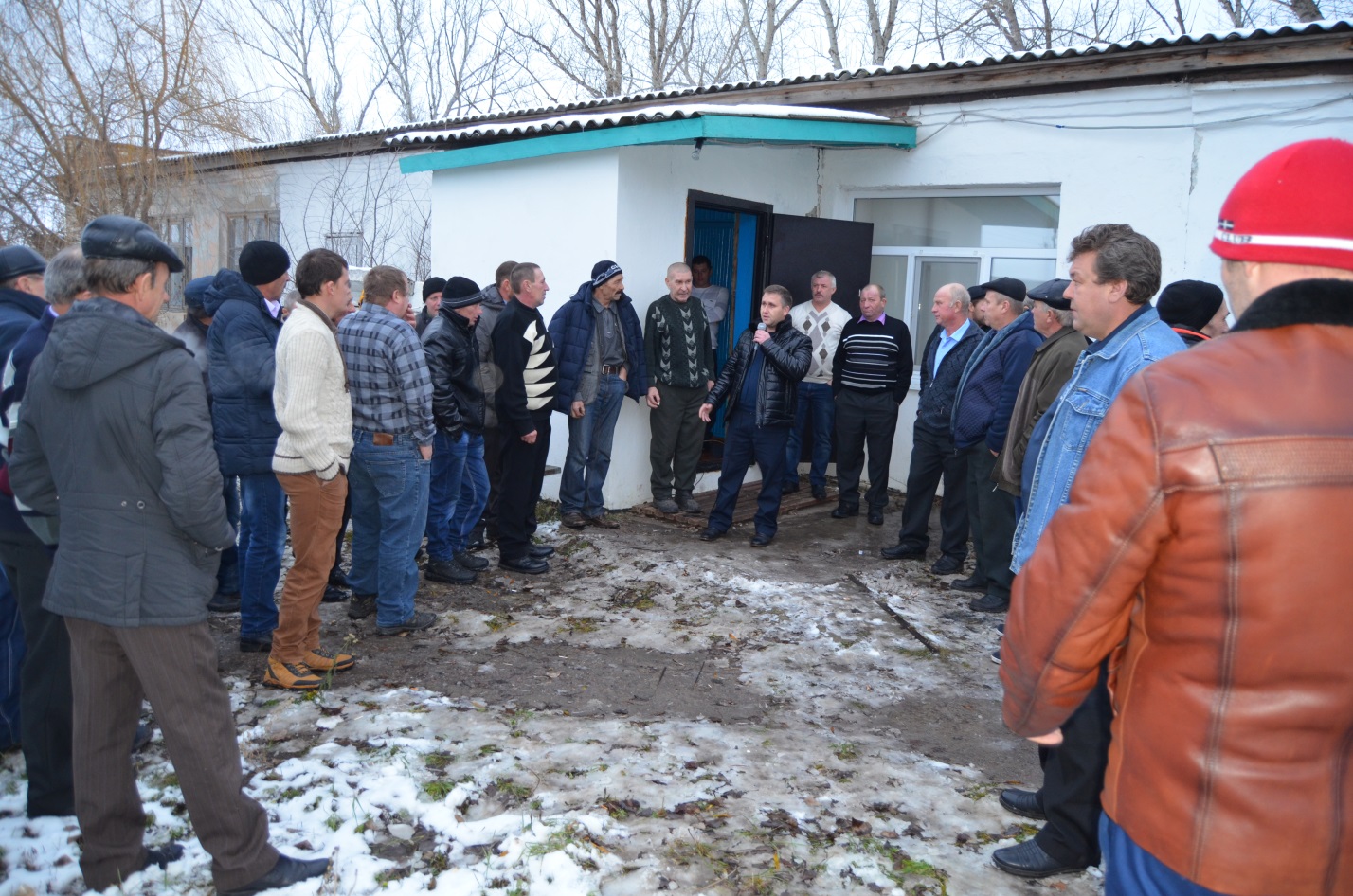  «18» ноября  2017  года  состоялось собрание жителей   с. Подгорное, на котором было принято решение на конкурс поддержки местных инициатив в рамках развития инициативного бюджетирования,  выдвинуть проект «Устройство объектов уличного освещения  в селе Подгорное Калачеевского муниципального района Воронежской области »О реализации проектов поддержки местных инициатив на территории муниципальных образований Воронежской области в рамках развития инициативного бюджетирования 